University of Illinois Springfield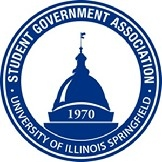 Student Government Association Resolution #12Resolution Title: SGA to provide S’mores as co-sponsor with SAC & SOFAResolution Sponsor: Emmanuelle YakanaWhereas, the Student Government Association aims to serve the student body of UIS.Whereas, SGA understands that united leaders shine brighter.  Whereas, the Late night Breakfast event will bring our UIS community together.Whereas, SGA’s remaining funds can be responsibly put to use. Therefore, Be It Resolved, that $200 of the SGA budget be used to help provide S’mores for the event. Therefore, Be it Further Resolved, that all unused funds be returned to the Student Government Association.___________________                                                          ______________________Signature of Secretary							Signature of President